Einladung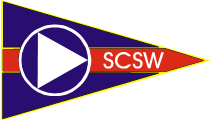 Zur Sommerfestregatta Wertung nach Handicap 27.07.2019ab 11:00 Uhr RegistrierungSteuermannsbesprechung um 13:00 Erstes Ankündigungssignal 13:55Abendprogramm: Segleressen und im Anschluss SiegerehrungAusgeschrieben sind: -  EINMAL rund um den See!Anmeldung für die Regatta bitte per Mail an p.spindelberger@sbg.at oder Meldeliste im Clubhaus.Meldegeld pro Person 14€ und Kinder 7 €. Familienmitglieder die gerne beim Segleressen dabei sein möchten bitten wir um Anmeldung per Mail. WIR FREUENUNS AUF EUER KOMMEN!Weiteres suchen wir dringend Helfer für:Startschiff:………………………………………………………………………………………………………………………………Bojenlegerboot:……………………………………………………………………………………………………………………..Küchen Abends:……………………………………………………………………………………………………………………..Kuchen bzw. Nachspeisenspenden :……………………………………………………………………………………….